Great Smoky Mountain Council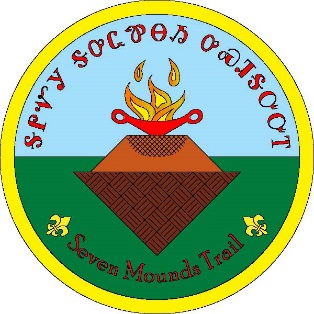 Seven Mounds TrailCamp Buck TomsRockwood, TennesseeSEVEN MOUNDS TRAIL TESTCamp Buck Toms and the Seven Mound Trail - How many Scouts and Leaders attended the first year of camp? ___________Patch Design - The original design was by? ___________   ___________Sequoyah - How long did it take Sequoyah to create the Cherokee syllabary? ___________ yearsLong Hair Clan - The Long Hair are known as what type of clan? ___________   ___________Eastern Band of the Cherokee - What is the name of the outdoor drama the Cherokee also present and preserve their heritage? ___________   ___________   ___________Blue Clan - The Blue Clan's Subdivisions are? ___________ or  ___________ and  ___________Paw Paw - Tennessee's official butterfly is? ___________   ___________Cherokee Language - The syllabary originally included how many symbols? ___________White Oak - The Cherokee used the acorns for what? ___________Yonaguska - When did Yonaguska die? ___________  ___________Fire and Water - How many woods were used for the sacred fire? ___________Deer Clan - They were also known as what on an earthly level? ___________Junaluska - Where is Junaluska buried? ___________,  ___________Existing Sign - The burial mounds were constructed in what period? ___________  ___________ Bird Clan - The Bird Clan's Subdivisions are? ___________  ___________  ___________Wild Potato Clan - The Wild Potato Clan's Subdivision is? ___________Wolf Clan - Wolves are known as? ___________Cherokee Sacred Directions and Colors - We live in which direction? ___________Persimmon - Persimmon is in which family? ___________Paint Clan - Members of the Paint Clan were historically known as? ___________  ___________  ___________Sparkleberry - Sparkleberry was used to treat? ___________   ___________Water bars - Water bars redirect water where? ___________ the  ___________Grading	- On a properly graded trail the water should what? ___________  ___________   _____________________________	_________	__________Signed by Participant 	Type/Unit	 Date	Test Valid from 10/26/2022 to 12/31/2024